Requests for the Holy Quran and other Islamic Resources2013 – Vol. 16From the Archive of Dr Umar Elahi AzamManchester, UKAugust 2013PLEASE SEND THE HOLY QURAN & ISLAMIC BOOKS TO THIS PERSON! JAZAKALLAH!Sulayman Dauda DauraKaduna- Nigeria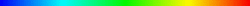 Dear Azam,I an really thankful for the books. Sir is it possible to get the same books in URDU?Asad JafriExecutive Officer | Accounts  EFU Life Assurance Ltd 021-111-338-111+92-021-34535079                  EFU Life - Zaroori HaiSUKRAAN/JZKLHW/S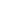 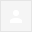 FOC/FREE OF CHARGE @ ZERO DISCOUNT...بسم الله الرحمن الرحيم      
********************************************
May u find this email in the best of health.
*************************************************
Dear Ustad Umar

السلام عليكم ورحمة الله وبركاته

Thanks for prompt reply with two hadith books. In fact I visited your web sites and downloaded many great books in English. I could not find Bangla books which I would have downloaded too. I pray to Allah to reward you fully in both worlds for your wonderful work. I will circulate your links to all my friends globally. 

Mamoon


With Profound Regards,
*****************************
E-Mail Sent from:
***************************************
Mamoon Al-Azami, 
Community Development Specialist
Scholarship Division, IDB group
P O Box 5925, Jeddah 21432, Saudi Arabia

Tel: (00-966-2) 646-6831 [Direct]; 646-6835 [Message]
Fax: (00-966-2) 646-6887 [Attn: Mamoon]
Mobile: +966 50 890 4180
Other E-mails: 
mamoonidb@yahoo.co.uk (IDB); 
mamoon2k@gmail.com (personal)

Office hours: Sat-Wed 8:30-4:30 [Thu & Fri closed]
************************************************************ From:        UMAR AZAM <dr.u.azam@gmail.com> 
To:        faisali_2000@yahoo.com, nasimnadwi@gmail.com, news-service@milligazette.biglist.com, kashif.chatha74@gmail.com, mdshafiaga@gmail.com,AAlazami@isdb.org, mamoon2k@gmail.com, akhader@tsb.toyota.co.za, ahlesunnat.net.pk@gmail.com, muhcho@gmail.com, tsaeb@its-ga.com,mrjunaid@gmail.com, ummosman@yahoo.com, farook1786@ntlworld.com, abdullah19171@hotmail.com, khaleda@womensconsortium.org.uk,miriam@womensconsortium.org.uk, 
Date:        02/06/2013 02:25 AM Subject:        Fwd: Sahih Bukhari and Sahih Muslim are attached! 


Salam to all,

Further to your Requests, the PDF Files of Sahih Bukhari and Sahih Muslim are attached with this mail. 


Please use:

http://dr-umar-azam.weebly.com

and from this Site you can download more than 
 1 0 0  free Islamic Resources, including various Files of the Holy Quran, Hadith, Durood Sharif and precious Duas. Assalam,Noted with many thanks you for  the PDF Files of Sahih Bukhari & Muslim.Regards & Wassalam.Sh Madznah Sy MohamedAsl, jazakallahu khairan, may Allah accept our acts of ibadat and forgive our short comings. Amin.Indeed your work for Islam is commendable, may HE continue to grant you more wisdom. Amin summa amin.Wassalam.Aisha.Assalamu Alaikum Wa Rahmathullahi Wa Barakatahu:Jazak Allah Bhai..With warm regards:
Imam Ahmed Raza Movement
H.O. - Bangalore - India
+91 9035629292 / 9164092786
website: www.razamovement.comemail: iarm95@gmail.com10 MORE SETS NEEDED!SALAM, BR SALEHTHE 2 BOOKS YOU VERY KINDLY SENT ME, I GAVE TO A FRIEND -  BILAL AKHTER.  HE SHOWED THEM TO HIS AUNTIES AND COUSINS.  NOW HE WANTS 10 SETS!  IF POSSIBLE, WILL YOU SEND THEM TO MY ADDRESS AND I WILL PASS THEM ONTO HIM:            DR UMAR AZAM,   UK MAY ALLAH REWARD YOU AND BLESS YOU FOR THE EXCELLENT WORK YOU DO.         DR UMAR Request for ResourcesI would like the following please: The Muslim Marriage GuideIslamic CalendarKhatam-e-NubuwwatFamily Tree of the Prophet MuhammadThank you!! 
---
Sahrish Panjwani 
sahrish925@gmail.com
770.598.7411
REQUEST FOR COPIESDear Dr. Azam,Kindly send me a copy of each of the following:AZAFA-E-RIZQ DUA [For increase in income]THE MUSLIM MARRIAGE GUIDEPOWER OF DUROOD [BRAND-NEW EDITION, 2013]ISLAMIC CALENDAR 1434 A.H.FAMILY TREE OF THE PROPHET MUHAMMADصلى الله عليه وسلمBest Regards,Fatma Said OmarAccountant/SecretaryKenya Ships Agents AssociationP.O.Box 83908-80100GPO, MombasaMission To Seamen BuildingMogadishu RoadTel: 0202320602Mobile: 0734524715RequiredAZAFA-E-RIZQ DUA [For increase in income]POWER OF DUROOD [BRAND-NEW EDITION, 2013]Make a Request to: dr.u.azam@gmail.comFw: WHICH OF THESE RESOURCES WOULD YOU LIKE FREE?PRINTED HOLY QURAN & ISLAMIC BOOKS FREESALAM, BR ABDUL KABIRWHAT IS YOUR FULL POSTAL ADDRESS FOR DELIVERY OF THE HOLY QURAN & ISLAMIC BOOKS?DR UMAR------------------------------This is my,OSUN STATE NIGRIA.C/O MALLAM ISHAQ MUHAMMAD JAMIUSALAM, BRS.  PLEASE SEND THE HOLY QURAN AND ISLAMIC BOOKS TO BR MUHAMMAD KABIR [SEE FORWARDED MAIL].  JAZAKALLAH.  DR UMAR(no subject)Please send FAMILY TREE OF THE PROPHET MUHAMMADصلى الله عليه وسلمJazak-AllahQaisar khan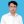 yes send me your link or direct file.letter: from : md mojahid hossain habibi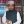 as salam walekum i need all of them plz send evry thing,md mojahid hossain habibikolkata(w.b)(no subject)Get your own FREE website and domain with business email solutions, click hereAssalam O Alaikum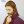 plz send me theseAZAFA-E-RIZQ DUA [For increase in income]THE MUSLIM MARRIAGE GUIDEPOWER OF DUROOD [BRAND-NEW EDITION, 2013]ISLAMIC CALENDAR 1434 A.H.FAMILY TREE OF THE PROPHET MUHAMMADصلى الله عليه وسلم thanx FW: WHICH OF THESE RESOURCES WOULD YOU LIKE FREE?Assalaam alaikum
 
Kindly send me all the information as mentioned in this email.
 
Thanks
 
Jazakallah Khair
With Regards
From
Jawaid 'Hayat"
Abu Dhabi, U. A. E.
WWW.USBioHealth.comRequest for Islamic booksI humbly request your free gift of Islamic Calendar 1434 and Family Tree of Prophet Muhammad (SAW). Thank you.

Sent from my iPhoneFamily Tree Of Prophet Mohammad (SAWAM)The Muslim Marriage GuideRE: REQUEST FOR ISLAMIC CALENDAR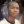 dr.u.azam@gmail.comAssalamu Alaikum Warahmatullah My brother i hope youre in good condition of health. May Allah give you courage to contineo with what you are doing for the daawa and islamic archive. 

i here to request for Islamic Calendar 1434 also. 
i hope request will be approved.
also i am seeking Dua from you, for protection of Allah for what is happens here in Norther Nigeria for terrorist attack  and insecurity in general because wallahal azeem we dont have certainty when you when out.    

also i pray may Allah reward you with Jannatul firdaus, for the support given to Muslim Ummah. Jazakallahu Khairan.
best regards
 
wassalamu alaikum 
Abdullahi Ahmad MuhammadWindows Live: Keep your friends up to date with what you do online.WA LAIKUM SALAM, MY BROTHER ABDULLAHMAY ALLAH, FOR THE SAKE OF THE PROPHET MUHAMMAD 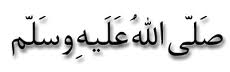 KEEP SAFE YOU AND OTHER MUSLIM BROTHERS AND SISTERS IN NIGERIA AND GRANT YOU A LONG AND HAPPY, HEALTHY LIFE. AMEEN.DR UMARNew Form Entry: Free Holy Quran Contact FormYou've just received a new submission to your Free Holy Quran Contact Form.Submitted Information:Name
RUFAI ALEBIOSU NURUDEEN

Email
Ceerufai@yahoo.com

Comment
Salamalaikum, may Allmighty Allah be with you as you continue to reach peoples life with the message, please i need the Quran and Islamic books that teaches more about Allah and Holly prophetPlease send the soft copies of Islamic Books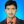 Dear Concern,


Kindly send the soft copies of Islamic Book mention blow,AZAFA-E-RIZQ DUA [For increase in income]THE MUSLIM MARRIAGE GUIDEPOWER OF DUROOD [BRAND-NEW EDITION, 2013]ISLAMIC CALENDAR 1434 A.H. KHATAM-E-NUBUWWAT [URDU, ENGLISH]FAMILY TREE OF THE PROPHET MUHAMMADصلى الله عليه وسلمTherefore I may very kindly be providing the soft copies

Thanks & Regards

Abdul QadirREQUEST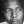 CatalanEnglishTranslate messageTurn off for: CatalanI RERQUEST AZAFA E RIZQ.
TNXSALAM!
I REQUEST POWER OF DURUD.
TNXI REQUEST FAMILY TREE OF THE PROPHETI REQUEST ISLAMIC CALEDNDER 1434RE: FREE PRINTED HOLY QURANSALAM, BR RUFAI ALEBIOSU NURUDEENTHANK YOU FOR FILLING IN MY FEEDBACK FORM ON MY WEBSITE free-holy-quran.weebly.com PLEASE SUPPLY YOUR FULL POSTAL ADDRESS SO THAT I MAY FORWARD IT TO THE RELEVANT ISLAMIC ORGANISATIONS ON YOUR BEHALF FOR THE FREE PRINTED QURAN AND ISLAMIC BOOKS.DR UMARAPOLOGIES - 2013 CALENDAR ATTACHEDSALAM, FAIZAI'VE BEEN DISTRIBUTING RESOURCES FOR THE LAST FEW MONTHS AND NEVER NOTICED THE CALENDAR WAS OUTDATED.  APOLOGIES & THANK YOU FOR BRINGING THIS TO MY ATTENTION!  I'M SENDING THE NEW CALENDER TO MYSELF AT THE SAME TIME FOR TESTING PURPOSES.DR UMARWasalaam Dr UmarShukran, it is correctfrom: UMAR AZAM <dr.u.azam@gmail.com>to: "mohamedshrok2005@yahoo.com" <mohamedshrok2005@yahoo.com>,
 Burhan Kılıç <burhankilic23@hotmail.com>
date: Mon, Mar 18, 2013 at 11:29 PMsubject: PLEASE SEND THE HOLY QURAN & ISLAMIC BOOKS TO THIS PERSON! JAZAKALLAH!mailed-by: gmail.comMar 18from:from: Asad Jafri <asadjafri@efulife.com>reply-to:reply-to: asadjafri@efulife.com
to:to: dr.u.azam@gmail.com
date:date: Mon, Feb 4, 2013 at 9:32 AMsubject:subject: RE: Sahih Bukhari and Sahih Muslim are attached!Feb 4Feb 6Feb 6from:from: Dervesh Baba <dervesh.baba@yahoo.com>to:to: UMAR AZAM <dr.u.azam@gmail.com>
date:date: Wed, Feb 6, 2013 at 4:18 AMsubject:subject: Re: Fwd: Sahih Bukhari and Sahih Muslim are attached!mailed-by:mailed-by: yahoo.comsigned-by:signed-by: yahoo.comFeb 6Jazak Allah Brother you are doing a great and sincere service .May Allah Grant you reward in both worlds .Jazak Allah Brother you are doing a great and sincere service .May Allah Grant you reward in both worlds .Jazak Allah Brother you are doing a great and sincere service .May Allah Grant you reward in both worlds .Jazak Allah Brother you are doing a great and sincere service .May Allah Grant you reward in both worlds .Jazak Allah Brother you are doing a great and sincere service .May Allah Grant you reward in both worlds .Jazak Allah Brother you are doing a great and sincere service .May Allah Grant you reward in both worlds .from: Abdullahil Mamoon Alazami <AAlazami@isdb.org>to: UMAR AZAM <dr.u.azam@gmail.com>
date: Wed, Feb 6, 2013 at 7:12 AMsubject: Re: Fwd: Sahih Bukhari and Sahih Muslim are attached!mailed-by: isdb.orgFeb 6from: Sharifah Madznah binti Syed Mohamed (PDEV/PJH) <smadznah@pjh.com.my>to: UMAR AZAM <dr.u.azam@gmail.com>
date: Mon, Mar 18, 2013 at 1:12 AMsubject: RE: Sahih Bukhari and Sahih Muslim are attached!mailed-by: pjh.com.myMar 18from:from: Aisha Abdullah <usmanaa2003@yahoo.com>reply-to:reply-to: Aisha Abdullah <usmanae2003@yahoo.com>
to:to: UMAR AZAM <dr.u.azam@gmail.com>
date:date: Mon, Mar 18, 2013 at 9:53 AMsubject:subject: Re: Fwd: Sahih Bukhari and Sahih Muslim are attached!mailed-by:mailed-by: yahoo.comsigned-by:signed-by: yahoo.comMar 18from: iarm95 <iarm95@gmail.com>to: UMAR AZAM <dr.u.azam@gmail.com>
date: Mon, Mar 18, 2013 at 2:53 PMsubject: Re: Sahih Bukhari and Sahih Muslim are attached!mailed-by: gmail.comsigned-by: gmail.comMar 18from: UMAR AZAM <dr.u.azam@gmail.com>to: mohamedshrok2005@yahoo.com
date: Wed, Mar 20, 2013 at 10:01 PMsubject: 10 MORE SETS NEEDED!mailed-by: gmail.comMar 20from: Sahrish Panjwani <sahrish925@gmail.com>to: dr.u.azam@gmail.com
date: Thu, Mar 21, 2013 at 1:32 AMsubject: Request for Resourcesmailed-by: gmail.comsigned-by: gmail.comMar 21from: Kenya Ships Agents Association <ksaa@africaonline.co.ke>reply-to: fomar@africaonline.co.ke
to: dr.u.azam@gmail.com
date: Thu, Mar 21, 2013 at 6:36 AMsubject: REQUEST FOR COPIESmailed-by: africaonline.co.keMar 21from: Israr Hussain <israrhn@gmail.com>to: dr.u.azam@gmail.com
date: Thu, Mar 21, 2013 at 6:48 AMsubject: Requiredmailed-by: gmail.comsigned-by: gmail.comMar 21from: MOHAMMED OSUMAN <mohaosuman@yahoo.com>to: dr.u.azam@gmail.com
date: Thu, Mar 21, 2013 at 7:14 AMsubject: Fw: WHICH OF THESE RESOURCES WOULD YOU LIKE FREE?mailed-by: yahoo.comsigned-by: yahoo.comMar 21Mar 21dear dr u.azam i am a brother in islam with  a lot of problems . some time back i had good business and made some good money. every thing was ok for me .but now for about 6 years life has really been hard for me . i cant even pay my bills much more to eat and pay my kids school fees. i really need some duas that i can say to get me out of the many problems facing me and my entire family. dr unfortunately i cant read arabic but can have some friend who can help me translate any arabic prayer toenglish . or more better u totall help with with the transliteration forms of any dua  that u will send to me .          thanks  dr. and may the lessing of Allah be with u .dear dr u.azam i am a brother in islam with  a lot of problems . some time back i had good business and made some good money. every thing was ok for me .but now for about 6 years life has really been hard for me . i cant even pay my bills much more to eat and pay my kids school fees. i really need some duas that i can say to get me out of the many problems facing me and my entire family. dr unfortunately i cant read arabic but can have some friend who can help me translate any arabic prayer toenglish . or more better u totall help with with the transliteration forms of any dua  that u will send to me .          thanks  dr. and may the lessing of Allah be with u .Mar 18Mar 21Mar 21from: Jamiat <jamiat@intnet.mu>to: dr.u.azam@gmail.com
date: Fri, Mar 22, 2013 at 5:21 AMsubject:mailed-by: intnet.muMar 22from: Qaisar Khan <cqaisar07@gmail.com>to: dr.u.azam@gmail.com
date: Fri, Mar 22, 2013 at 10:34 AMsubject: Qaisar khanmailed-by: gmail.comsigned-by: gmail.comMar 22from: Md. Mojahid Hossain Habibi <tableegh.e.seerat@gmail.com>to: dr.u.azam@gmail.com
date: Fri, Mar 22, 2013 at 12:44 PMsubject: letter: from : md mojahid hossain habibimailed-by: gmail.comsigned-by: gmail.comMar 22from: amjad alishah <amjadalishah@rediffmail.com>to: dr.u.azam@gmail.com
date: Fri, Mar 22, 2013 at 2:39 PMsubject:mailed-by: rediffmail.comMar 22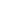 from: Adnan Rana <raz1857@gmail.com>to: dr.u.azam@gmail.com
date: Fri, Mar 22, 2013 at 3:04 PMsubject: Assalam O Alaikummailed-by: gmail.comsigned-by: gmail.comMar 22from: Jawaid Hayat <jawaidhayat@hotmail.com>to: "dr.u.azam@gmail.com" <dr.u.azam@gmail.com>
date: Sat, Mar 23, 2013 at 4:08 AMsubject: FW: WHICH OF THESE RESOURCES WOULD YOU LIKE FREE?mailed-by: hotmail.comMar 23from: Hussaini Umar <nakudunhina@yahoo.com>to: "dr.u.azam@gmail.com" <dr.u.azam@gmail.com>
date: Sat, Mar 23, 2013 at 9:42 AMsubject: Request for Islamic booksmailed-by: yahoo.comsigned-by: yahoo.comMar 23Mar 24Mar 24from: Abdullah Tijjani <abdullahmad@live.com>to: "dr.u.azam@gmail.com" <dr.u.azam@gmail.com>
date: Sun, Mar 24, 2013 at 6:42 PMsubject: RE: REQUEST FOR ISLAMIC CALENDARmailed-by: live.comMar 24from: UMAR AZAM <dr.u.azam@gmail.com>to: Abdullah Tijjani <abdullahmad@live.com>
date: Sun, Mar 24, 2013 at 10:28 PMsubject: Re: REQUEST FOR ISLAMIC CALENDARmailed-by: gmail.comMar 24Mar 25from: Abdul Qadir Mangi <qadirmangi@gmail.com>to: dr.u.azam@gmail.com
date: Mon, Mar 25, 2013 at 9:54 AMsubject: Please send the soft copies of Islamic Booksmailed-by: gmail.comsigned-by: gmail.comMar 25Mar 25Mar 25Mar 25Mar 25from: dr.u.azam <dr.u.azam@gmail.com>to: Ceerufai@yahoo.com
date: Mon, Mar 25, 2013 at 11:13 PMsubject: RE: FREE PRINTED HOLY QURANmailed-by: gmail.comMar 25Mar 26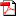 islamic-calendar-ummulqura-2013.pdf
263K   View   Download  Mar 27